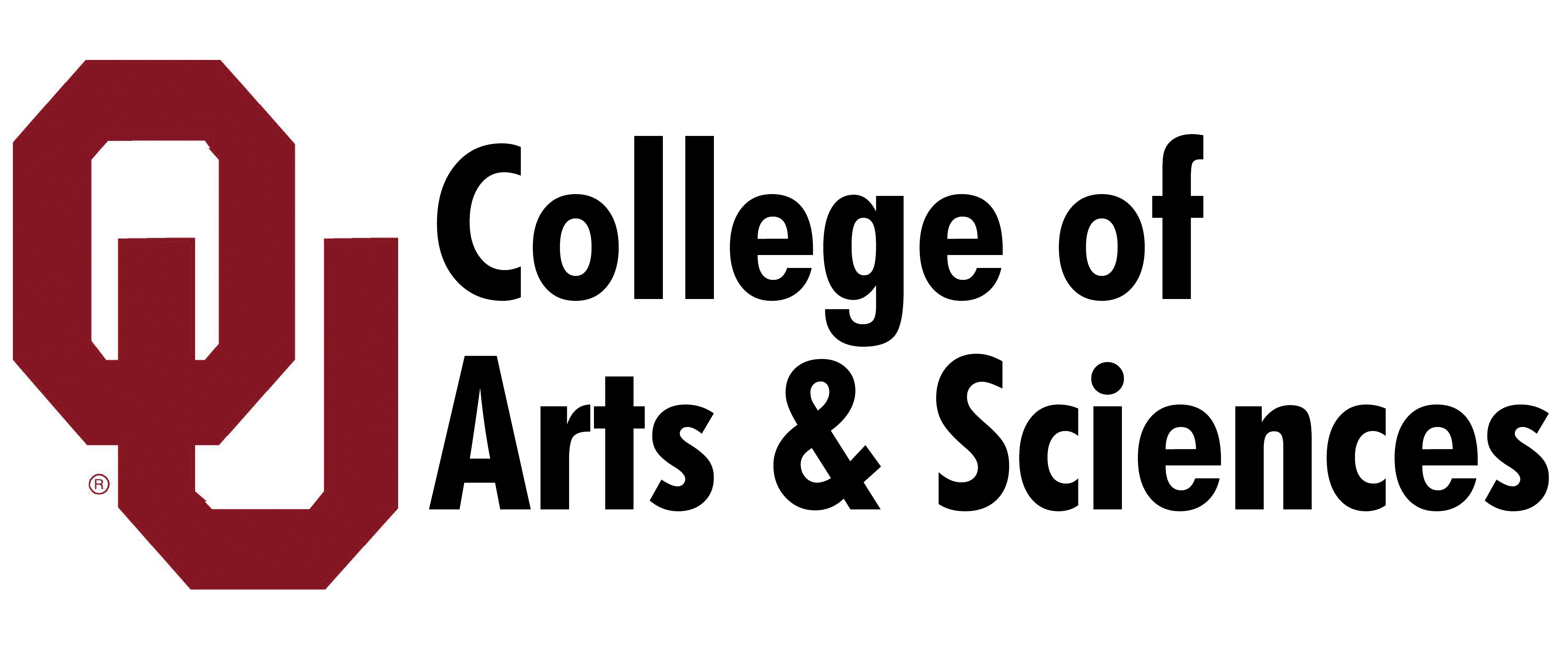      Request for Reimbursement9/17/14Department:	Date:   Prepared By:		Telephone #:Please pay:Vendor:           Address:                   City:     						-OR-Name:	Employee ID#:	           Address: 	    City:  						-OR-Department Number:       Account Code:      	                 Position Number:    Purpose/Justification:  (state specific activity, item, event and business purpose)             $            $                    $      											            TOTAL: $     ATTACH COPIES OF CAS COLLEGE COMMITMENT AND PAID SUPPORTING DOCUMENTATION CAS USE ONLY – Updated 09/17/14FUNDING SOURCE ACCOUNT: _______________________APPROVED AMOUNT:  $___________________________COMMENTS: ______________________________________________________________________________________APPROVED BY: _____________________________________________DATE: ________________________________